INDICAÇÃO Nº 5843/2017Sugere ao Poder Executivo Municipal que proceda a instalação de poste nas proximidades do entroncamento da Rua Sebastião Furlan com a SP 135 no Bairro Cruzeiro do Sul. (A)Excelentíssimo Senhor Prefeito Municipal, Nos termos do Art. 108 do Regimento Interno desta Casa de Leis, dirijo-me a Vossa Excelência para sugerir ao setor competente que proceda a instalação de poste nas proximidades do entroncamento da Rua Sebastião Furlan com a SP 135 no Bairro Cruzeiro do Sul.Justificativa:No dia 10/07 foi realizada uma reunião no comercio do Sr. Célio onde houve o consenso de todos os presentes de que se faz necessário melhorar a iluminação no devido entroncamento para maior segurança.Plenário “Dr. Tancredo Neves”, em 11 de Julho de 2017.José Luís Fornasari                                                  “Joi Fornasari”Solidariedade                                                    - Vereador -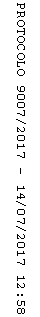 